Pengujian tarik pada tabung baja LPG 3 kg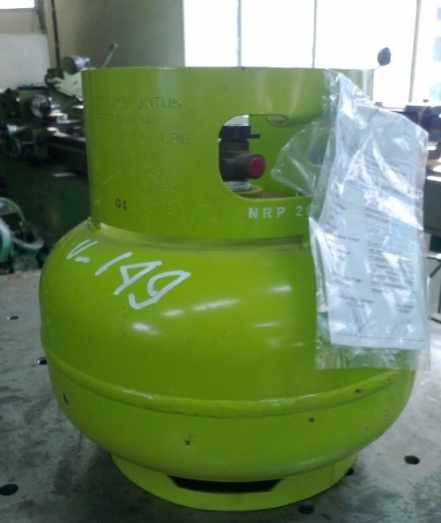 Gambar 15. Sampel tabung baja LPG 3 kg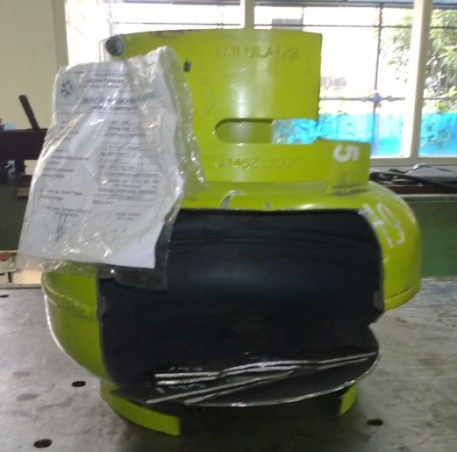 Gambar 16. Tabung baja LPG yang sudah di preparasi 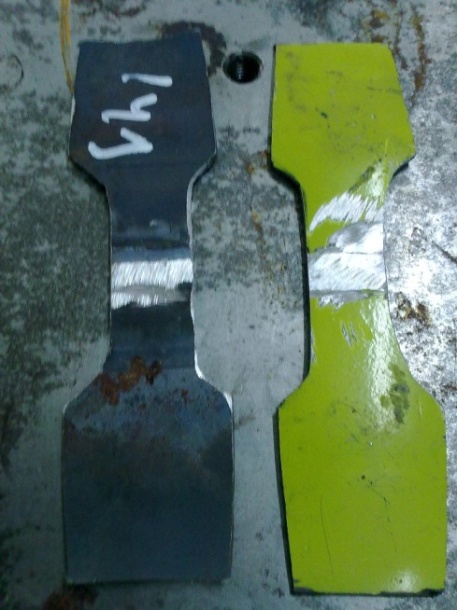 Gambar 17. Spesimen sampel uji tarik tabung baja LPG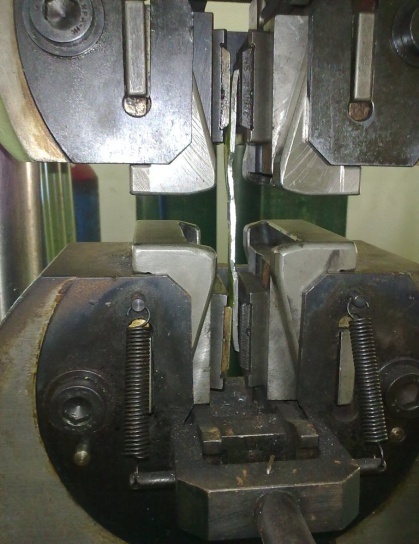 Gambar 18. Pemasangan sampel uji tarik pada mesin uji tarik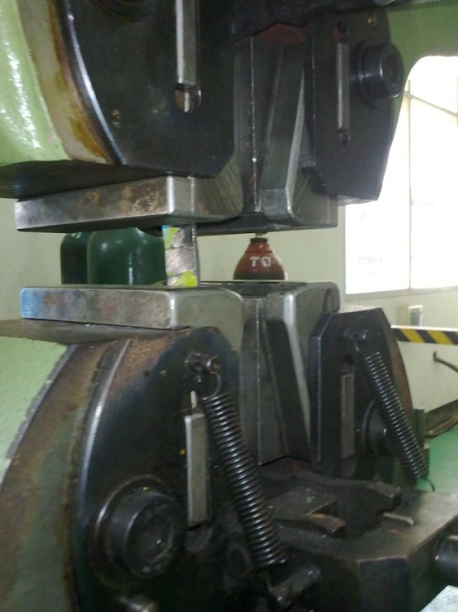 Gambar 19. Pemasangan sampel uji pada posisi tengah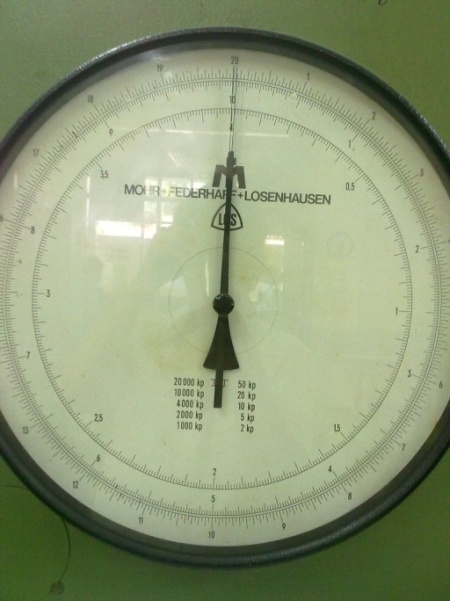 Gamabr 20. Alat ukur pembaca beban maksimum pada posisi 0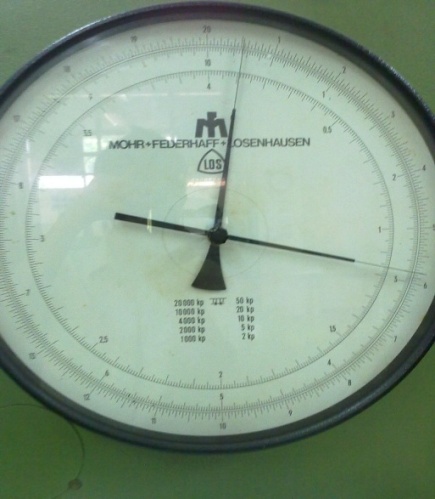 Gambar 21. Nilai akhir beban maksimum sampel uji tarik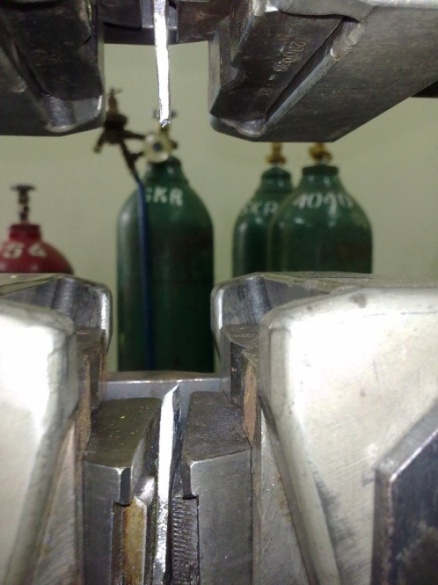 Gambar 22. Sampel uji tarik setelah patah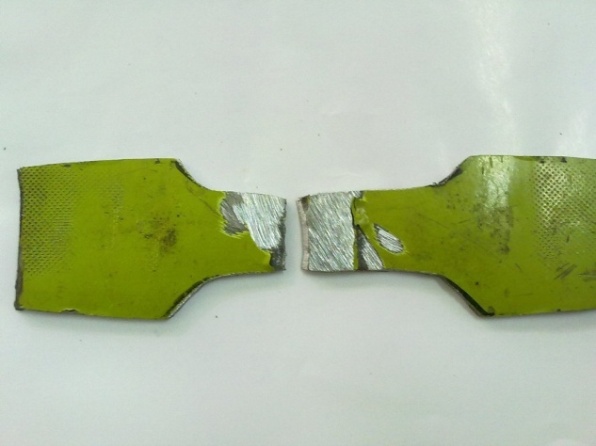 Gambar 23. Posisi patahan uji tarik pada base metalPengujian lengkung tabung LPG 3 kg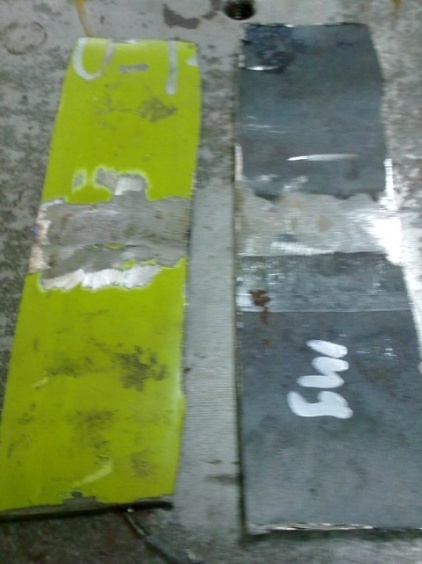 Gambar 24. Sampel uji lengkung face bend and root bend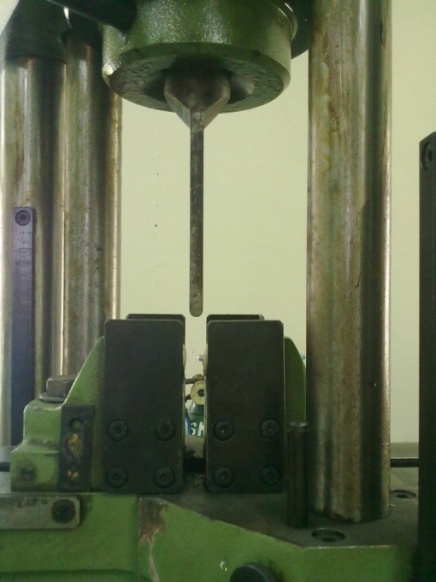 Gambar 25. Posisi duri pelengkung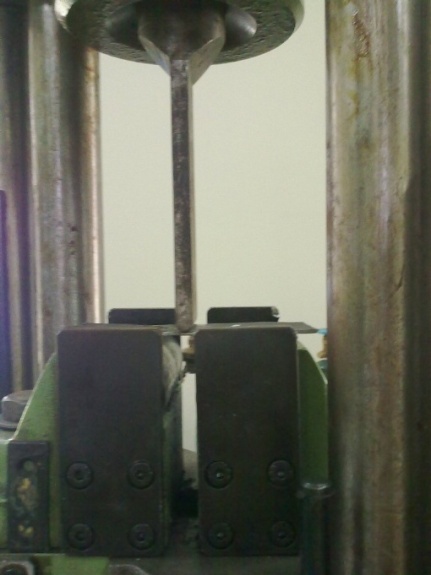 Gambar 26. Duri pelengkung menekan lasan pada spesimen uji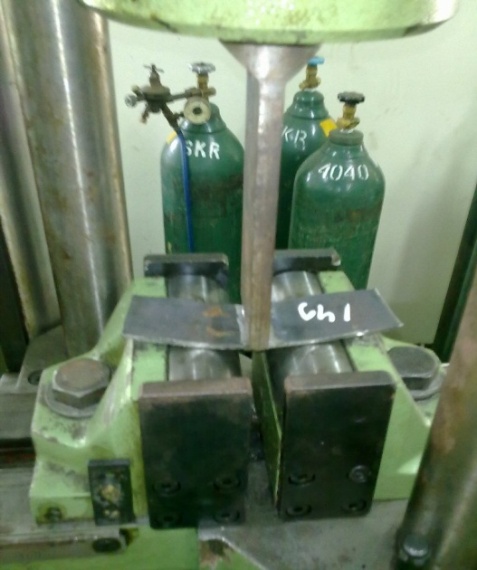 Gambar 27. Posisi duri pelengkung pada spesimen uji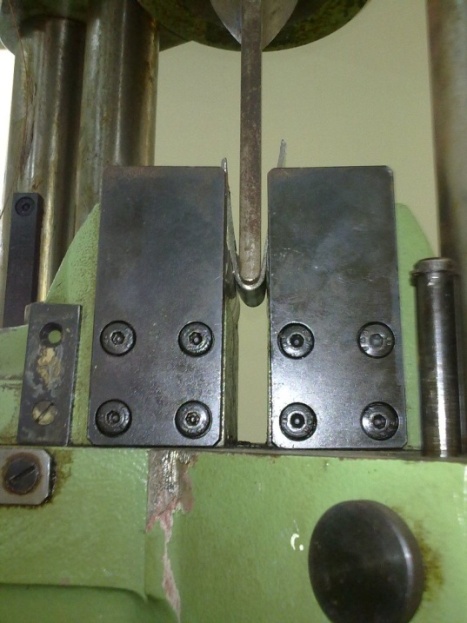 Gambar 28. Posisi akhir uji lengkung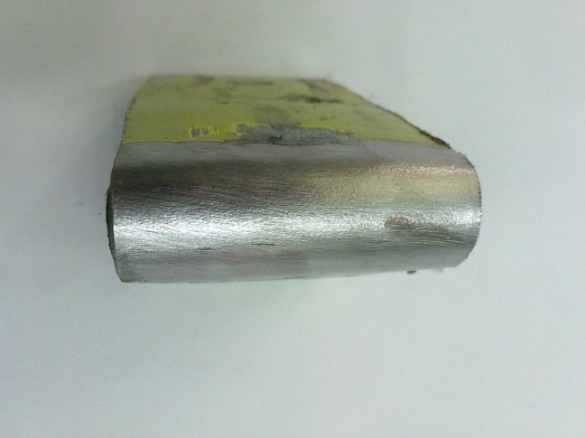 Gambar 29. Hasil uji lengkung pada face bend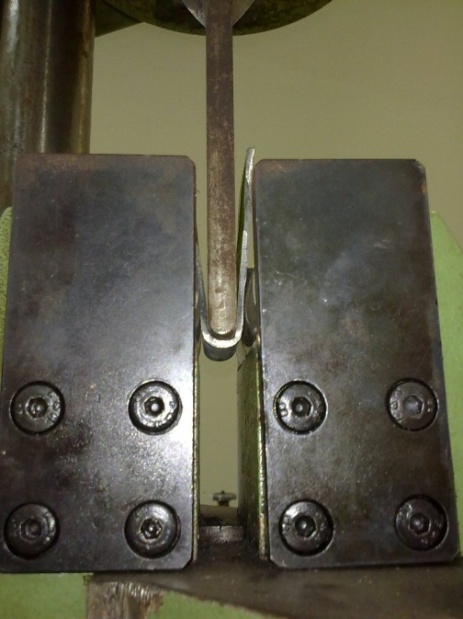 Gambar 30. Posisi akhir pada uji lengkung root bend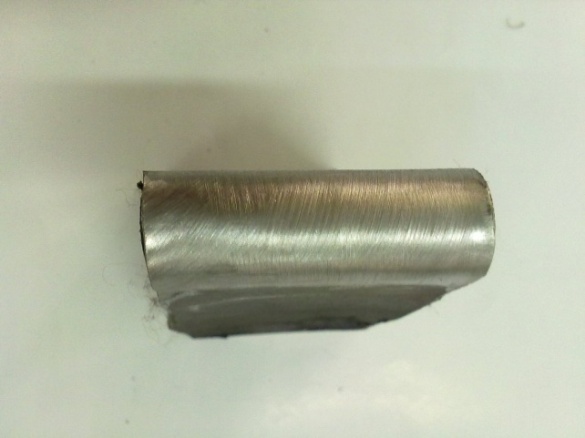 Gambar 31. Hasil akhir pada root bend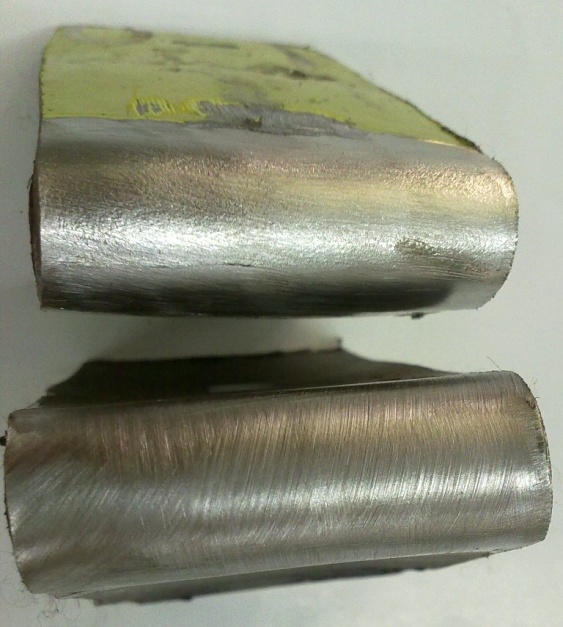 Gambar 32. Tidak terjadi defect pada root and face bendUji komposisi kimia pada tabung baja LPG 3 kg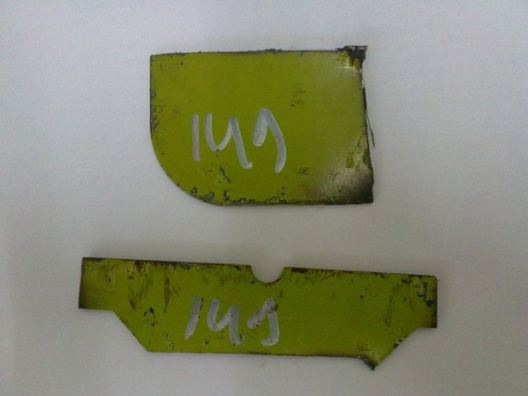 Gambar 33. Spesimen uji komposisi kimia pada pegangan dan kaki tabung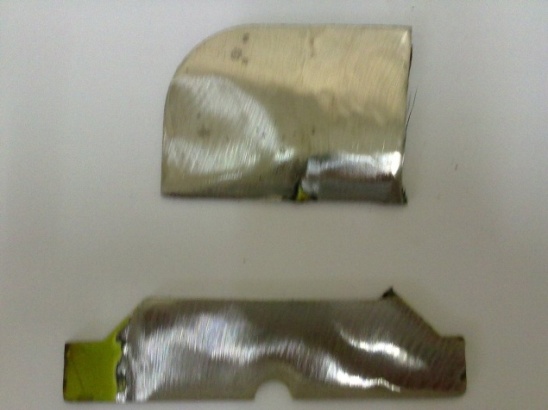 Gambar 34. Spesimen yang telah di grinding untuk selanjutnya di uji komposisi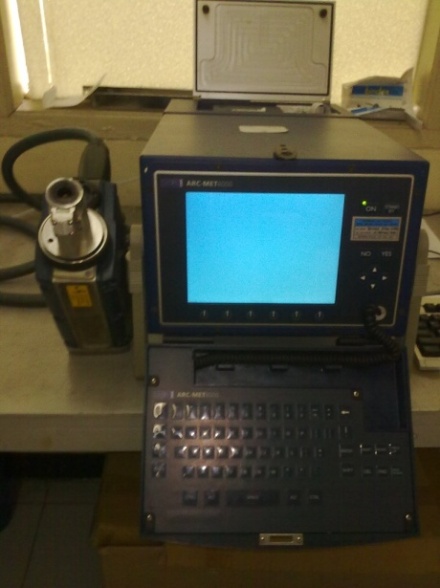 Gambar 35. Alat uji komposisi kimia spektrometer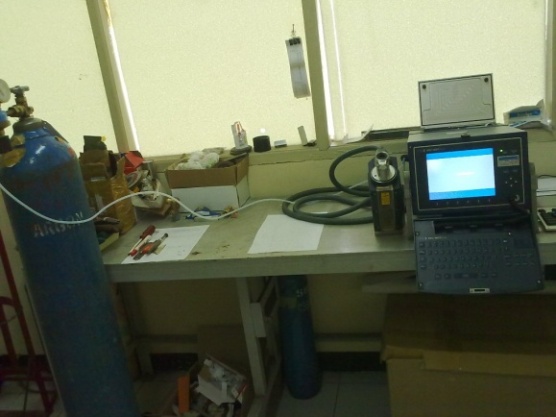 Gambar 36. Satu set alat penguji komposisi kimia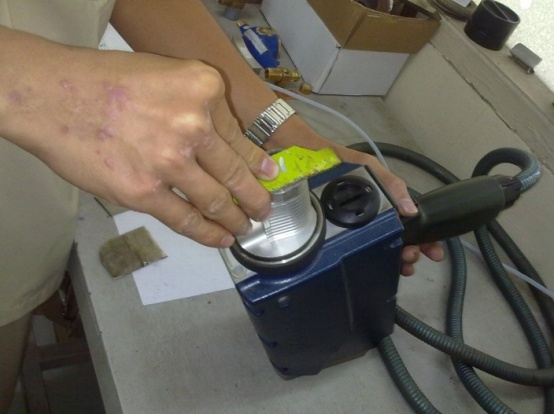 Gambar 37. Pengujian komposisi kimia pada kaki tabung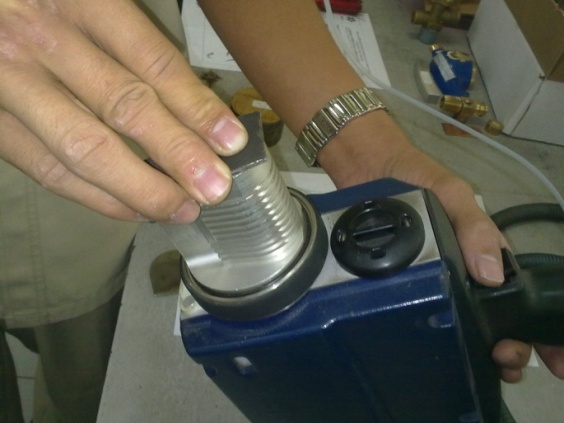 Gambar 38. Pengujian komposisi kimia pada badan tabung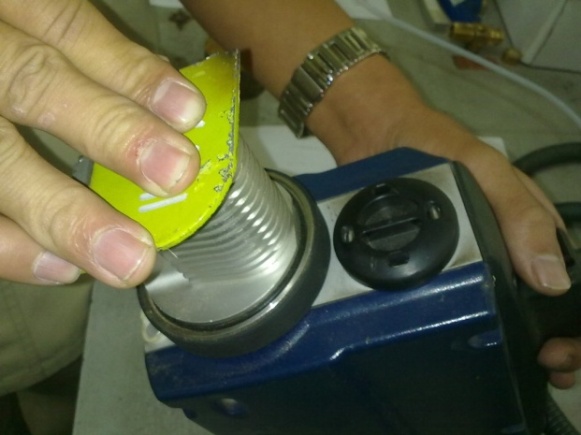 Gambar 39. Pengujian komposisi kimia pada pegangan tangan tabung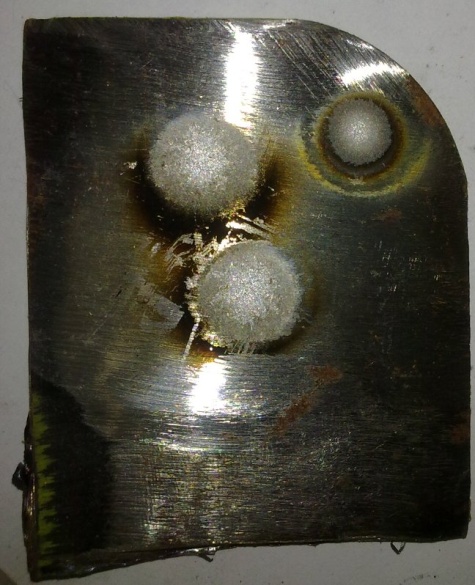 Gambar 40. Hasil spark pada pegangan tangan tabung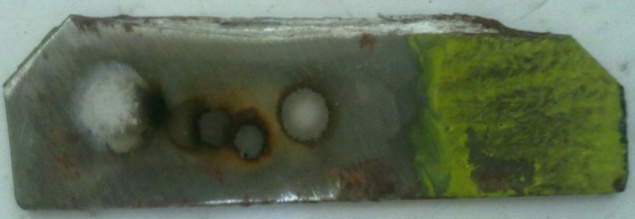 Gambar 41. Hasil spark pada kaki tabung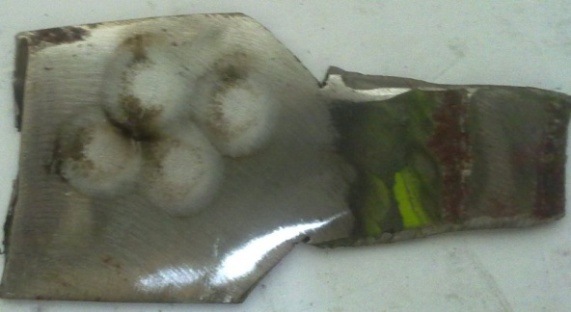 Gambar 42. Hasil spark pada badan tabung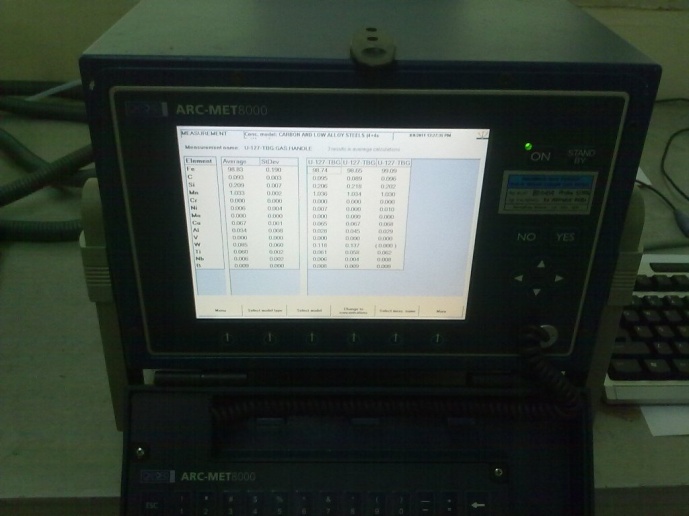 Gambar 43. Hasil nilai uji komposisi kimia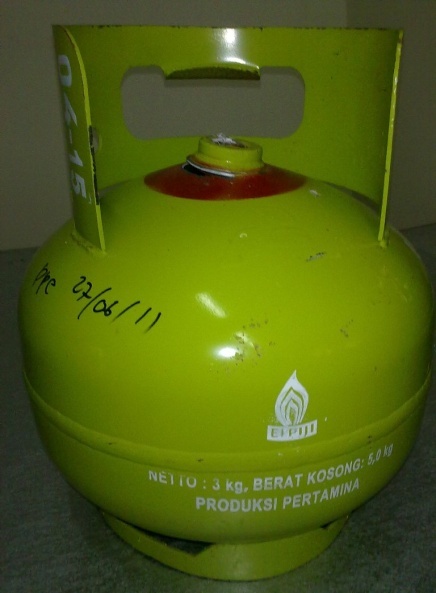 Gambar 44. Uji Bursting atau Uji Pecah